ЧТО НАДО ЗНАТЬ О ПРИВИВКАХ?Сроки проведения прививок против полиомиелита определены приказом Министерства здравоохранения Российской Федерации. Прививки обязательны и делаются детямс 3-х месячного
возраста трехкратно
с интервалом в 30 дней.В дальнейшем ребенку проводятся 3 ревакцинации. ПЕРВАЯ	ВТОРАЯ	ТРЕТЬЯ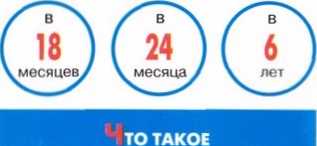 НАЦИОНАЛЬНЫЕ ДНИ ИММУНИЗАЦИИ (НДИ)?Всемирная организация здравоохранения призвала все страны мира ликвидировать полиомиелит на планете к 2018 году. Для достижения этой цели около 100% детей должны быть привиты против полиомиелита. Поэтому проводятся НДИ - дополнительная массовая иммунизация детей в возрасте от Зх месяцев до Зх лет, независимо от ранее сделанных прививок.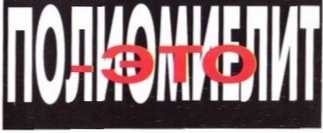 ЕСТЬ ЛИ ПРОТИВОПОКАЗАНИЯ К ПРИВИВКАМ?Да, но они чрезвычайно редки и определяет их только врач.ГДЕ ДЕЛАЮТ ПРИВИВКИ?   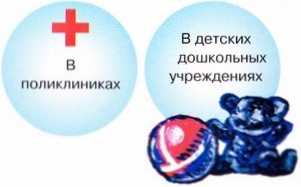 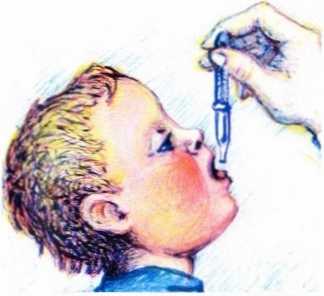 уважаемые родители!
ПОМНИТЕ:ТОЛЬКО ПРИВИВКИ
МОГУТ ЗАЩИТИТЬ ВАШИХ ДЕТЕЙ
ОТ ЗАБОЛЕВАНИЯ
ПОЛИОМИЕЛИТОМ И ЕГО ТЯЖЕЛЫХ
ПОСЛЕДСТВИЙ.Берегите здоровье ваших детей !     ОПАСНО!___________             Управление Роспотребнадзора         по Чеченской Республике